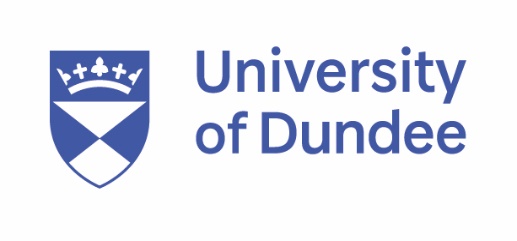 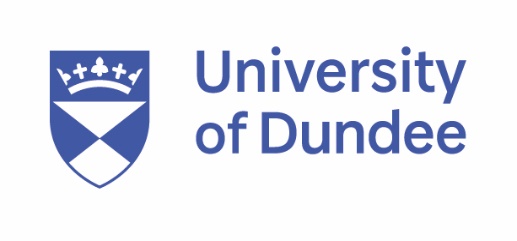 PGR HIGHER DEGREE SCHEDULE To accompany thesis when submittingThis form should be completed and returned to Research Records at the same time as you submit your electronic thesis.Matric No:      Submission Date: Full Name: (as will appear on degree certificate): Please note: Certificate name is the name on your student record.  Any record update will require proof of ID.School: Degree for which being submitted:	PhDMD		ProfDoc		MPhil		MScR		Other:  Title of Thesis: If thesis or abstract has been published, including date and place of publications (information to be sent to the Library): Presentation Fee (if applicable): 